Масленица 8-14 марта. Памятка потребителю как выбрать продукты к масленице.Масленица (сырная седьмица, масленая неделя) – древний славянский праздник, оставшийся еще со времен языческой культуры и сохранившийся после принятия христианства.В 2021 году масленичная неделя выпадает на 8-14 марта. Этот праздник характеризуется обильной и сытной пищей, среди которой блины являются основным угощением.Блины – калорийная и трудно перевариваемая пища, которая может стать причиной лишнего веса и нанести вред организму. Людям, у которых имеются хронические заболевания, употреблять блины нужно с осторожностью, чтобы избежать проблем со здоровьем, можно позволить себе съесть не более 4 блинов в день. Чтобы сделать блины на Масленицу полезными для здоровья, можно  заменить пшеничную муку ржаной, гречневой или овсяной, а вместо сахара использовать мед. Для людей, имеющих аллергию на коровье молоко, можно его заменить растительным - овсяным, соевым, рисовым, кокосовым и др. Мука - обратите внимание на ее сорт. Самый нежный сорт муки — это высший, потому что мучные частички (0,1-0,2 мм) мельче, чем в других сортах. Лучше покупать муку в бумажных пакетах, чтобы она могла «дышать» и дольше сохранять свои свойстваКачественная мука должна быть без посторонних включений.Молоко - обратите внимание на целостность упаковки: если она нарушена, то товар покупать нельзя. Внимательно изучайте информацию о продукте, так как состав продукта не всегда соответствует его наименованию. Обратите внимание, что молоко и молокосодержащий продукт – это разная по качеству и составу продукция. Сливочное масло - в настоящем сливочном масле не должно быть растительных жиров. В составе должны фигурировать только сливки и цельное молоко, иногда соль. На потребительской упаковке должно быть написано не просто «масло», а «масло сливочное», «масло любительское», «масло крестьянское», «масло бутербродное» или «масло чайное».Сметана - обратите внимание на наименование – должно быть четко прописано название «сметана». В состав должны входить сливки, закваска, молоко или молочные продукты. Никаких растительных жиров, ароматизаторов, загустителей, консервантов в традиционной сметане быть не должно.Яйцо куриное - помните о том, что не допускается продажа яиц в отделах (секциях) организаций торговли, реализующих нефасованные продукты, готовые к употреблению. Не забывайте проверять качество яиц в местах их продажи на овоскопе (приборе для определения качества яиц путём их просвечивания).Масло растительное - правильно храните продукт после покупки. После покупки можно перелить масло в стеклянную емкость, но обязательно закрытую. Хранить емкость с маслом нужно в темном месте: на закрытой полке или в холодильнике, поскольку на свету разрушается ценный витамин Е – природный антиоксидант, содержащийся в масле.Дрожжи - хлебопекарные дрожжи, отвечающие требованиям стандарта, должны иметь сероватый с желтым оттенком цвет, без темных пятен на поверхности. Консистенция дрожжей плотная, они должны легко ломаться, а не мазаться. Отдайте предпочтение продукту высшего сорта и сделанному по ГОСТу. Сухие дрожжи могут храниться не больше 1 года. Однако, чем свежее продукт, тем лучше. В обязательном порядке на всех продуктах должна иметься четкая информация о дате изготовления, сроке годности продукта и условиях хранения.Чтобы избежать порчи продукции до окончания срока годности, данные условия хранения следует соблюдать как в организациях торговли, так и дома.Чтобы избежать пищевого отравления, тем самым не омрачив праздник, следует придерживаться следующих советов:• любые сомнения в качестве пищевых продуктов следует решать в интересах собственного здоровья и отказываться от их употребления;• соблюдение правил личной гигиены перед приемом и приготовлением пищи позволит значительно снизить риск возникновения пищевой токсикоинфекции;• хранить продукты следует в холодильнике, не допуская близкого соседства сырья и готовой к употреблению пищи;• не приобретать продукты неизвестного происхождения в местах несанкционированной торговли;• соблюдать сроки годности пищевых продуктов;• не переедайте, соблюдайте принципы здорового питания;• если вы решили перекусить в местах, где проводятся уличные гуляния или другие культмассовые мероприятия, то присмотритесь к условиям реализации продукции: соблюдаются ли правила гигиены продавцом, содержит ли он в чистоте свое рабочее место, соблюдает ли условия хранения начинок и прочих ингредиентов. Избегайте покупки в торговых точках, где пренебрегают правилами гигиены. Не забывайте о личной гигиене – лучше всего перед употреблением пищи на улице обработать руки гигиеническими салфетками.• чтобы застолье прошло без проблем, чередуйте потребление жирных и жареных блюд с потреблением овощей — они помогают переваривать пищу.Соблюдение следующих несложных правил поможет провести праздники без тяжелых последствий для здоровья.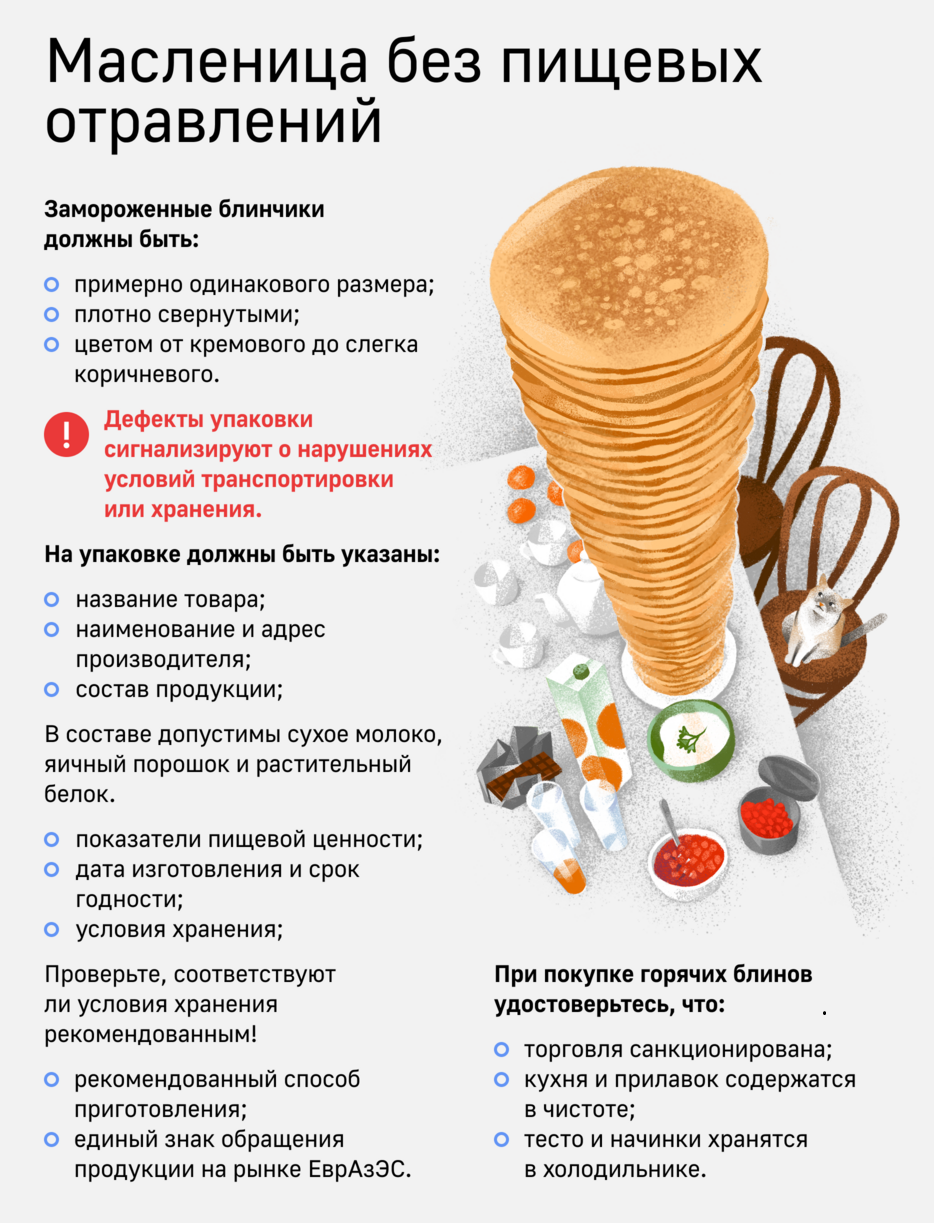 